Uplata 15 KM (uvoz, privremeni uvoz,  provoz): Naredba objavljena u Sl. Gl. BiH br. 15/17UPUTSTVO O POPUNJAVANJU UPLATNICE	Polja koja se odnose na uplate javnih prihoda moraju biti popunjena na sljedeči način:Sve uplate se mogu izvršiti na četiri žiro-računa:JRT Trezor BiH – Depozitni račun, broj računa: 3380002210018390 (Unikredit banka d.d. Mostar),JRT Trezor BiH – Depozitni račun, broj računa: 5517902220404858 (Unikredit banka a.d. Banja Luka),JRT Trezor BiH – Depozitni račun, broj računa: 1610000010751394 (Raiffeisen banka d.d. BiH),JRT Trezor BiH – Depozitni račun, broj računa: 1549212013183391 (Intesa Sanpaolo banka d.d. Sarajevo)Broj poreznog obveznika: treba da sadrži jedinstveni matični broj građanina (ukoliko uplatu vrši fizičko lice) ili trinaestocifreni identifikacioni broj pravnog lica (ukoliko uplatu vrši pravno lice).Polje poziv na broj: popuniti brojevima „0000000000“.Polje budžetska organizacija: popuniti brojevima: „0806999“Polje opština: upisati šifru opštine prebivališta-sjedišta uplatioca.Polje vrsta prihoda: popuniti brojevima: „722103“Uplatio je (ime, adresa i telefon)  _________________ ________________________________________________________________________________________Svrha doznake : UPLATA NA IME ADMINISTRATIVNE TAKSE ZA IZRADU RJEŠENJA____________________________________________Primalac/Primatelj: J.R.T. – TREZOR BOSNE I HERCEGOVINE _______________________________________________________Mjesto idatum uplate_____________________________________________________________________________Potpis i pečat nalogodavca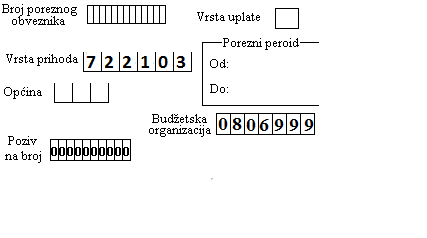 